Formulier beëindigen opleiding (art. 43 OER 2024) 
t.b.v. het sectorhoofd van de school BPO/VPO/HPO / directeur PolitieacademieUitleg:Dit formulier gebruik je als begeleidings-/onderwijsteam om een aanvraag in te dienen om op grond van art. 43 OER 2024 de opleiding van een student te laten beëindigen door het sectorhoofd of door de directeur van de Politieacademie. Dit formulier geldt als besluit dat aan de student en de onderaan dit formulier genoemde personen verstuurd wordt.Dit formulier wordt als besluit uitsluitend als PDF-bestand aan de student verstuurd.Werkwijze:Je vult als aanvrager het formulier tot en met A in met de gevraagde informatie. Je vult alle relevante informatie op dit formulier in en stuurt het formulier per e-mail aan het sectorhoofd van de school waar de student het onderwijs volgt via OER.BPO@politieacademie.nl of OER.VPO@politieacademie.nl of OER.HPO@politieacademie.nl Het sectorhoofd neemt onder B een besluit waarna dit besluit wordt verzonden naar de aan de onder B genoemde personen of indien van toepassingde directeur van de Politieacademie neemt onder B een besluit, waarna dit besluit wordt verzonden  aan de onder B genoemde personen. In te vullen door aanvragerN.A.W. gegevens studentOpleidingsgegevensHierbij deel ik u in navolging van het met u gevoerde zienswijzegesprek mede dat uw opleiding op grond van art. 43 OER 2024 beëindigd wordt om de volgende reden:Besluiten te nemen door sectorhoofd (aankruisen wat van toepassing is):
	Artikel 43.2 a – Maximaal aantal examengelegenheden bereikt
 	De inschrijving van de student wordt beëindigd omdat de student binnen het maximaal aantal 
 	examengelegenheden geen voldoende examenresultaat heeft behaald.
 	Artikel 43.2 b – Overschrijding termijn 	De inschrijving van de student wordt beëindigd omdat de student niet binnen de 	toegestane tijd zoals bedoeld in art. 26.5 OER 2024 een voldoende resultaat behaald heeft.
	Artikel 43.2 c – Negatief bindend studieadvies
 	De inschrijving van de student wordt beëindigd omdat het sectorhoofd een negatief bindend 
 	studieadvies heeft afgegeven.
 	Artikel 43.2 d – Maximale doorlooptijd
 	De inschrijving van de student wordt beëindigd omdat de maximaal toegestane doorlooptijd 
 	zoals bedoeld in art. 39 OER 2024, inclusief eventuele verlenging zoals bedoeld in art. 40 is 	verstreken. 	Artikel 43.2 e – Eisen leerwerkplek	De inschrijving van de student wordt beëindigd omdat de student niet langer de	beschikking heeft over een leer-/werkplek die voldoet aan de eisen die de opleiding in de	studiegids stelt aan de leer-/werkplek van de student.  	Artikel 43.3 a – Onbekwaam studievoortgang	De inschrijving van de student wordt beëindigd omdat de student niet bekwaam, in staat	of geschikt is om de opleiding te volgen of te voldoen aan de gestelde eisen rondom voortgang	of actieve participatie zoals genoemd in de studiegids en/of de leerwerkovereenkomst, en er	geen doeltreffende aanpassingen mogelijk zijn zonder dat dit een onevenredig grote belasting	voor de Politieacademie zou betekenen.  	Artikel 43.3 b – Onbekwaam gestelde vereisten	De inschrijving van de student wordt beëindigd omdat de student niet bekwaam, in staat of	geschikt is om de opleiding met succes af te ronden en te voldoen aan de gestelde vereisten	zoals genoemd in de studiegids en/of de leerwerkovereenkomst, en daarmee niet bekwaam, in	staat of geschikt is om het beroep, de neventaak of (specialistische) functie waarvoor hij of zij	wordt opgeleid uit te oefenen, en er geen doeltreffende aanpassingen mogelijk zijn zonder dat	dit een onevenredig grote belasting voor de Politieacademie zou betekenen.  Besluiten te nemen door directeur Politieacademie (aankruisen wat van toepassing is):
	Artikel 43.4a - Ongeschiktheid	De inschrijving van de student wordt beëindigd omdat de student door zijn gedragingen ofuitlatingen blijk heeft gegeven van ongeschiktheid voor de uitoefening van het beroep, de neventaak of de (specialistische) functie waartoe hij wordt opgeleid, dan wel voor de praktische voorbereiding op die beroepsuitoefening, neventaak of (specialistische) functie. 
	Artikel 43.4b – Ernstige onregelmatigheden
	De inschrijving van de student wordt beëindigd omdat vastgesteld is dat de student bij ernstige 	fraude betrokken is geweest, zie Regeling Onregelmatigheid en examenfraude. B. Onderbouwing besluit sectorhoofd BPO/VPO/HPO/directeur PolitieacademieIndien jij je niet kunt vinden in dit besluit, kun je binnen zes weken na ontvangst hiervan bezwaar aantekenen bij de Commissie van Beroep conform art. 50 OER 2024 en de Regeling Beroep en Bezwaar 2024. Je dient gebruik te maken van het ‘Formulier beroep en bezwaar’. Dit formulier is op te vragen via de website van de Politieacademie (www.politieacademie.nl). Naam, achternaam en voorlettersStudentnummerE-mailadres(sen)EenheidNaam leidinggevende eenheidE-mailadres leidinggevende eenheidOnderwijsteamStudieadviseur / docent PolitieacademieNaam en code opleidingDatum zienswijzegesprek met studentDatum besluitNaam sectorhoofd / directeur PAHandtekeningBesluit wordt verstuurd aan: StudentCorsa RegistratieStudieadviseur / docent PATeamchef PALeidinggevende eenheidOnderwijsservicepunt OSPBesluit door directie aanvullend naar:Sectorhoofd BPO/VPO/HPO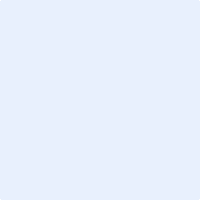 